Vitorlavászon csatlakozás SET 200Csomagolási egység: 1 darabVálaszték: K
Termékszám: 0092.0107Gyártó: MAICO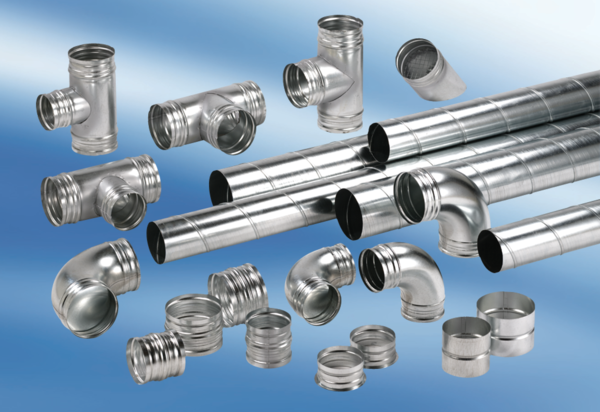 